INFORME ASESORIA EXTERNA SENADORA ADRIANA MUÑOZJULIO 2018APOYO A CONOCIMIENTO DE LA LABOR PARLAMENTARIA EN LOSÁMBITOS ASOCIADOS A LAS FUNCIONES DE LEGISLACIÓN,REPRESENTACIÓ A TRAVÉS DE UNA PLATAFORMAAUDIOVISUAL EN RED www.vocerias.clEn la actualidad el interés ciudadano está centrado en conocer de primera fuente el desempeño de sus representantes, por lo que se hace indispensable desarrollar contenidos que sirvan de puente entre los legisladores y los ciudadanos a través de contenidos de interés público.En ese entendido, se hace necesario desarrollar una serie de contenidos que den cuenta y favorezcan el conocimiento ciudadano del trabajo parlamentario en sus distintos ámbitos de acción y durante todo su periodo.Descripción:El servicio desarrollado implica investigación y definición de contenidos de interés público a nivel nacional, regional, provincial y local donde el parlamentario ha jugado un rol relevante ya sea desde su función legislativa, en el debate y aprobación o rechazo de diversos proyectos de ley. O desde una función de representación de un determinado territorio.Para tales efectos se ha trabajado coordinadamente con el equipo de prensa Parlamentario tanto para el diseño del relato, como para establecer las vías de comunicación más adecuadas.Los contenidos han abarcado temas de diversa índole, tanto nacionales como locales relacionados con la función parlamentaria. Dichos contenidos se traducen en contenidos de interés ciudadano ya que derivan directamente de leyes en debate o despachadas que afectan de manera directa a las personas.TEMAS DESARROLLADOShttp://www.vocerias.cl/video/senadora-munoz-es-viable-que-se-incluya-a-menores-de-14-anos-en-ley-de-identidad-de-genero/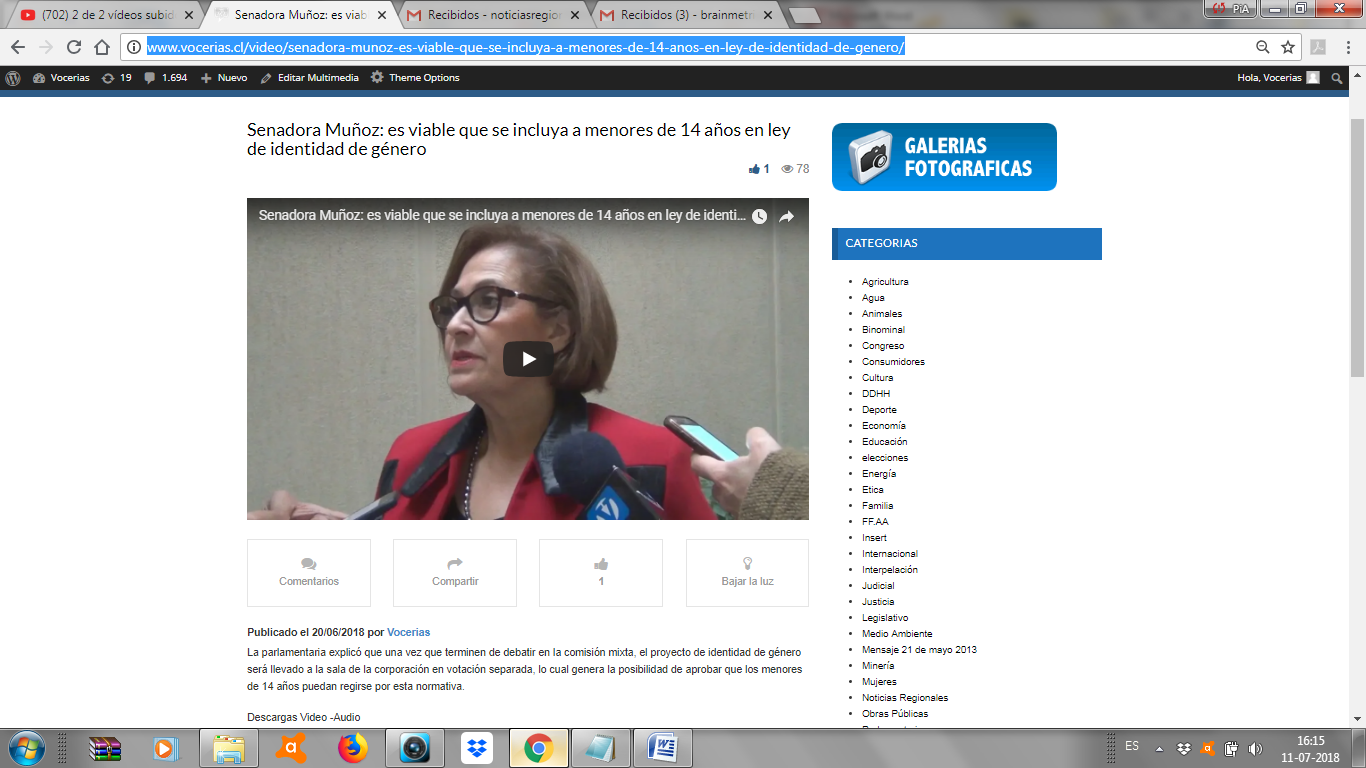 http://www.vocerias.cl/video/senadora-munoz-la-abogada-vivanco-no-me-representa/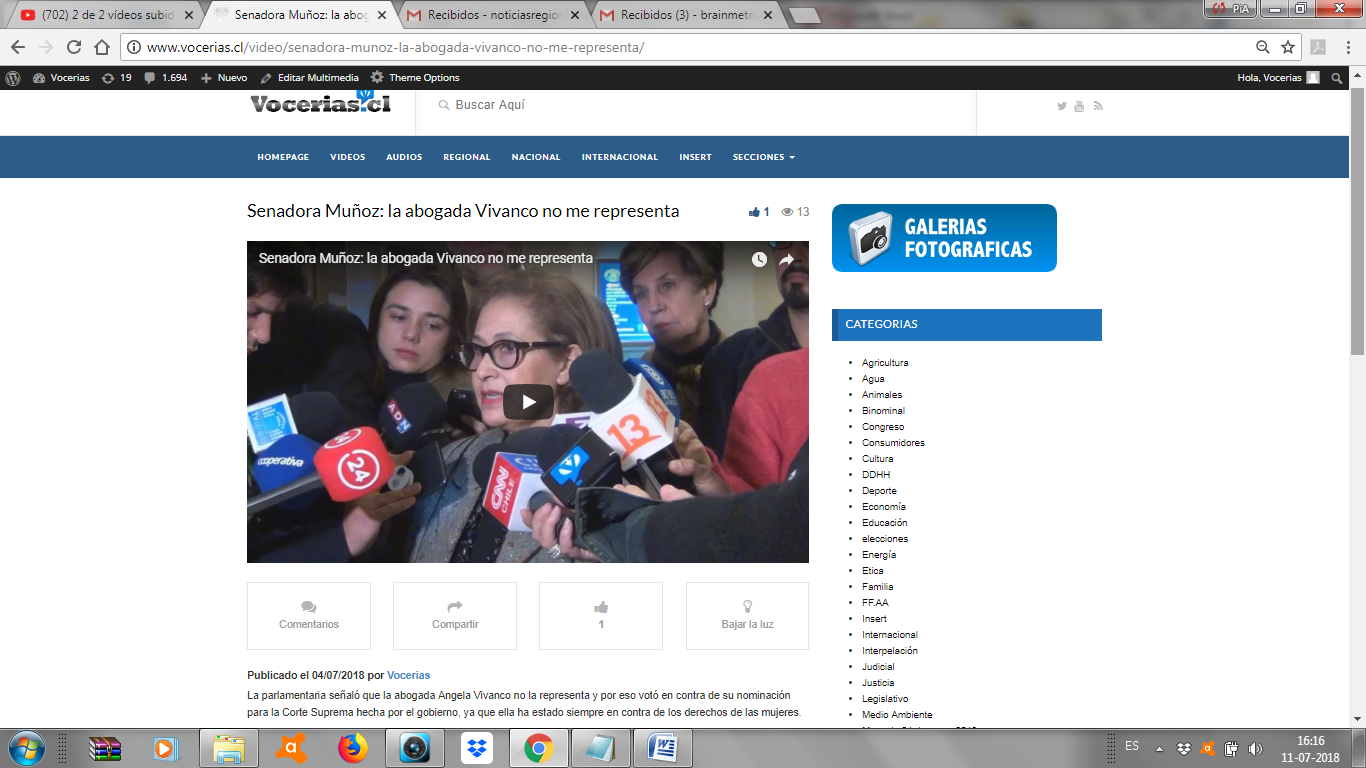 http://www.vocerias.cl/video/senadora-munoz-llamo-a-buscar-una-solucion-para-familias-sin-tierra-que-estan-siendo-expulsadas/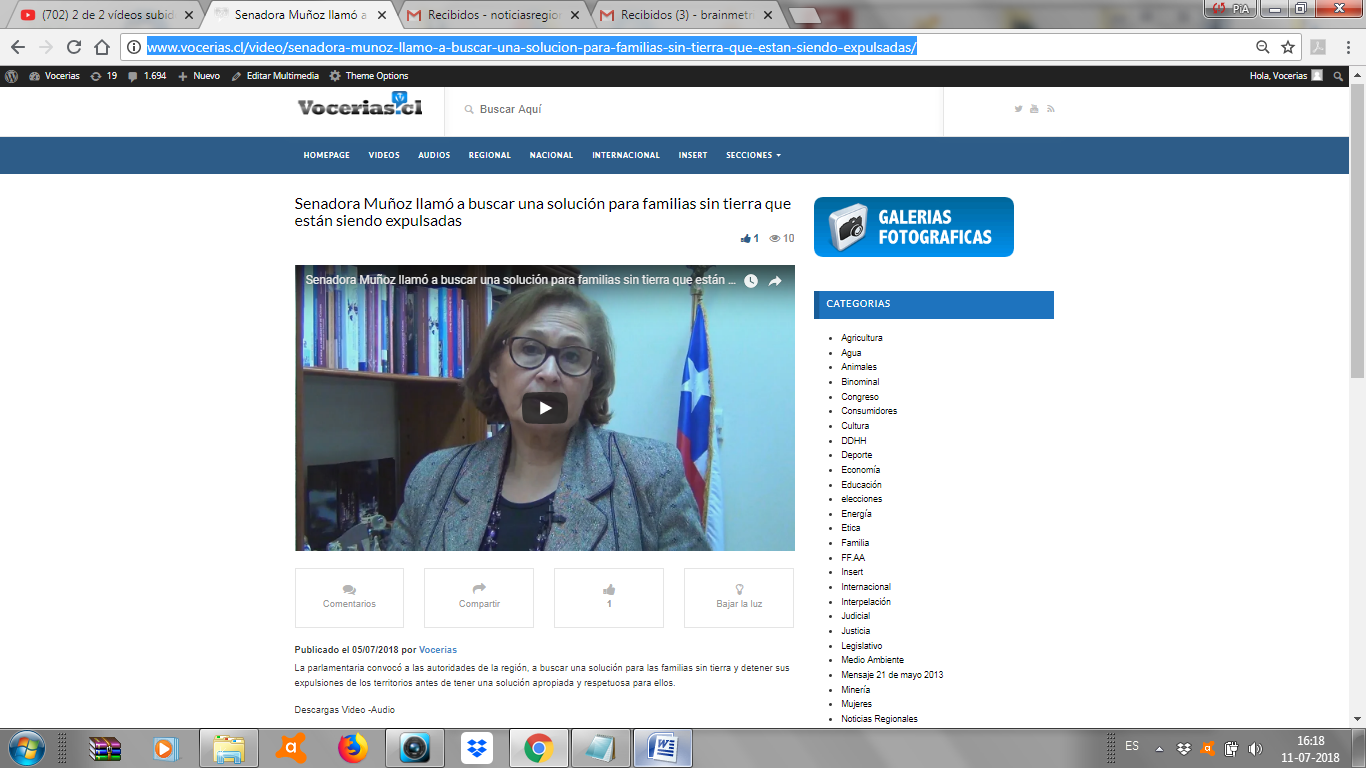 http://www.vocerias.cl/video/senadora-munoz-califica-de-inaceptable-que-en-chile-no-se-protejan-los-glaciares/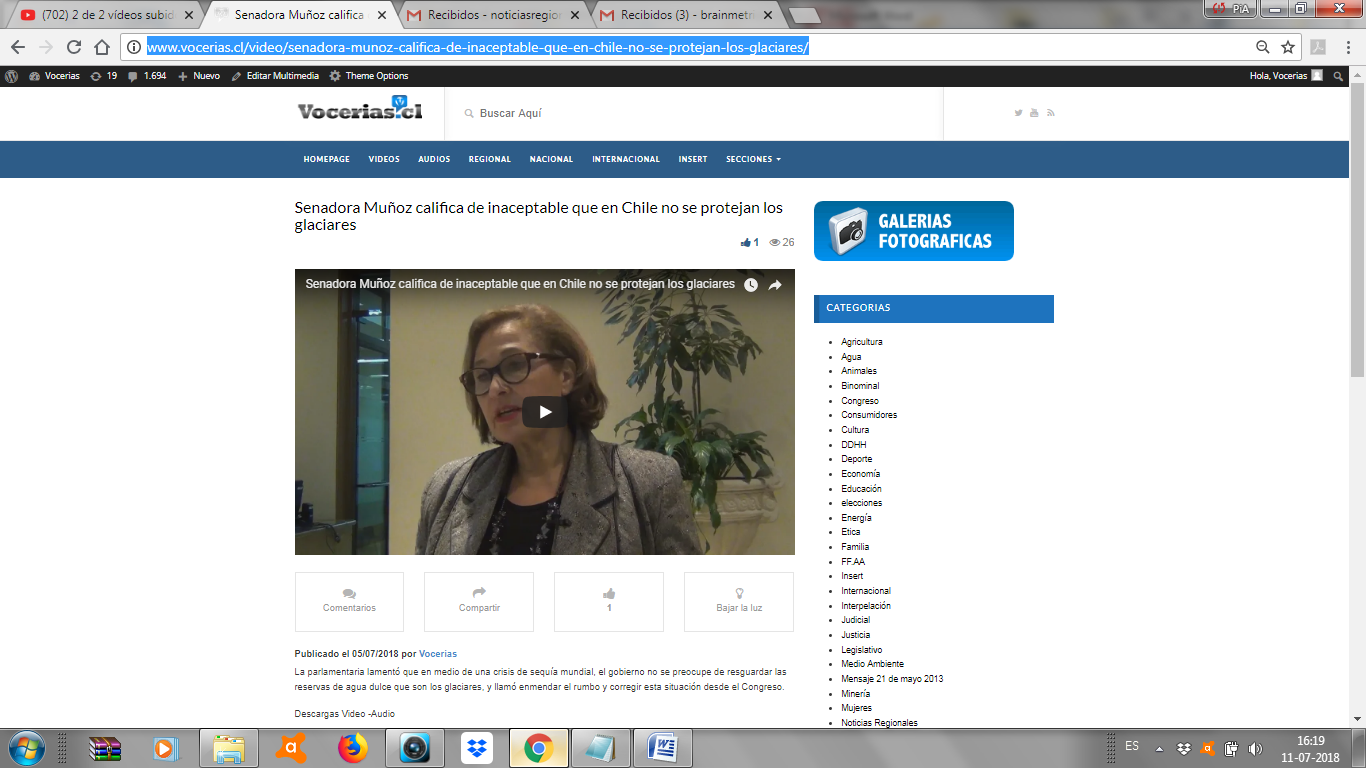 http://www.vocerias.cl/video/senadora-munoz-pide-crear-mesa-de-trabajo-para-revisar-concesion-de-ruta-d43/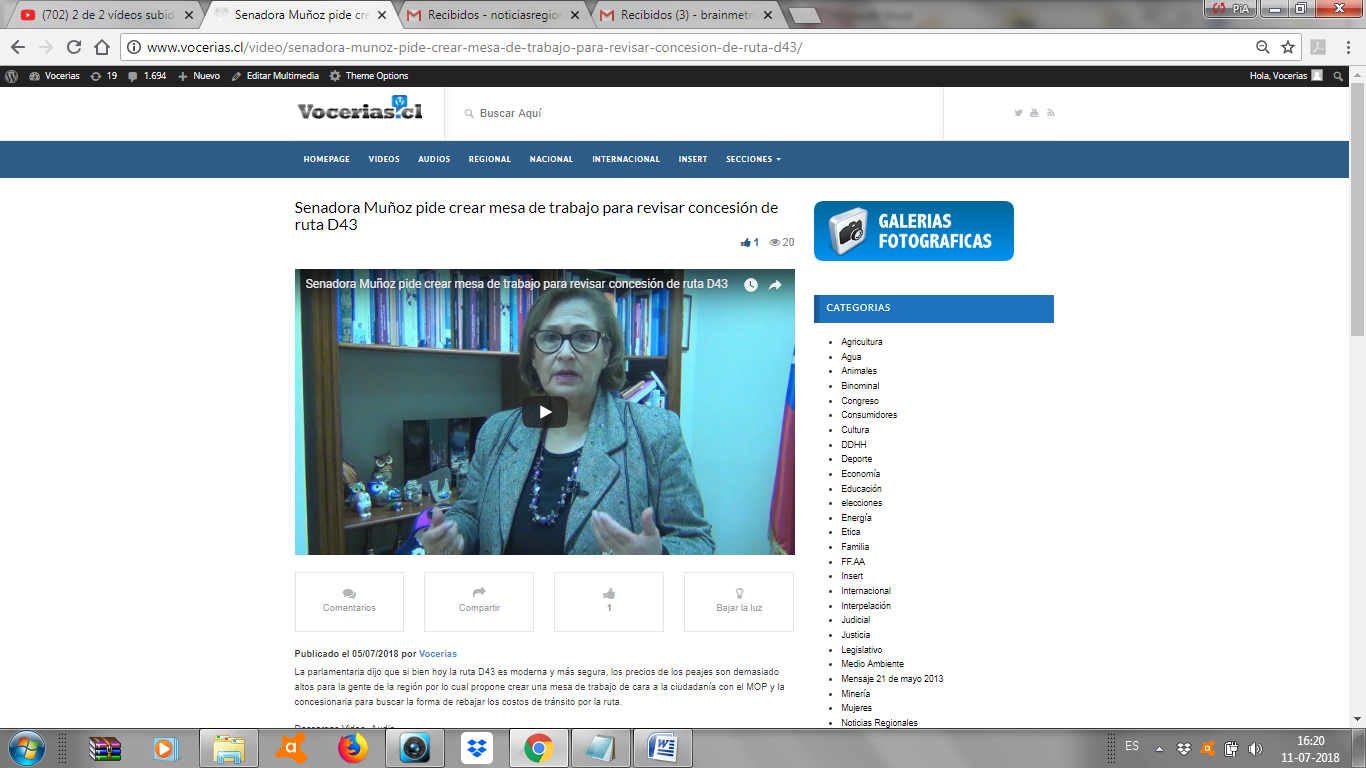 